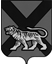 ТЕРРИТОРИАЛЬНАЯ ИЗБИРАТЕЛЬНАЯ КОМИССИЯ ГОРОДА  ДАЛЬНЕГОРСКАР Е Ш Е Н И Е 31  июля 2017 г.                              г. Дальнегорск                              №  263/47Об открытии специального избирательного счета кандидату в депутаты Думы Дальнегорского городского округа по одномандатному избирательному округу № 20 Иванову П.В.В соответствии с пунктом 17  статьи 69  Избирательного кодекса Приморского края, пунктом 1.6 Порядка открытия, ведения и закрытия специальных избирательных счетов для формирования избирательных фондов кандидатов, избирательных объединений при проведении выборов депутатов Законодательного Собрания Приморского края, Губернатора Приморского края, а также в органы местного самоуправления на территории Приморского края, утвержденного решением Избирательной комиссии Приморского края от 31 мая 2016 года  № 2386/322,  на основании представленных документов о выдвижении, руководствуясь  решением территориальной избирательной комиссии города Дальнегорска от 22 июня 2017 года № 111/32 «О возложении полномочий окружных избирательных комиссий по выборам депутатов Думы Дальнегорского городского округа на территориальную избирательную комиссию города Дальнегорска», территориальная избирательная комиссия города ДальнегорскаРЕШИЛА:1.  Разрешить кандидату в депутаты Думы Дальнегорского городского округа по одномандатному избирательному округу № 20 Иванову Павлу Викторовичу открыть специальный избирательный счет для формирования избирательного фонда в дополнительном офисе   № 8635/0281 Приморского отделения № 8635 публичного акционерного общества «Сбербанк России», расположенном по адресу: Приморский край, г. Дальнегорск, улица Осипенко, дом 44-А.       2. Копию настоящего решения выдать кандидату в депутаты Думы Дальнегорского городского округа по одномандатному избирательному округу № 20 Иванову П.В. Председатель комиссии			                                      С. Н. ЗарецкаяСекретарь заседания                                                                          Т. А. Березина